答え：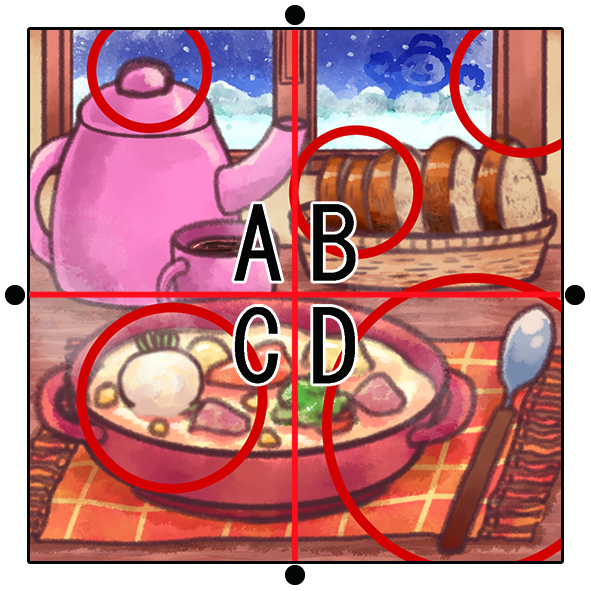 答え：AA→ポットのつまみB→窓枠の幅、パンの枚数C→野菜の種類D→スプーンの位置